Lesson 17: Add 0 and 1Let’s see what happens when we add 0 or 1.Warm-up: Notice and Wonder: Add 1 MoreWhat do you notice?
What do you wonder?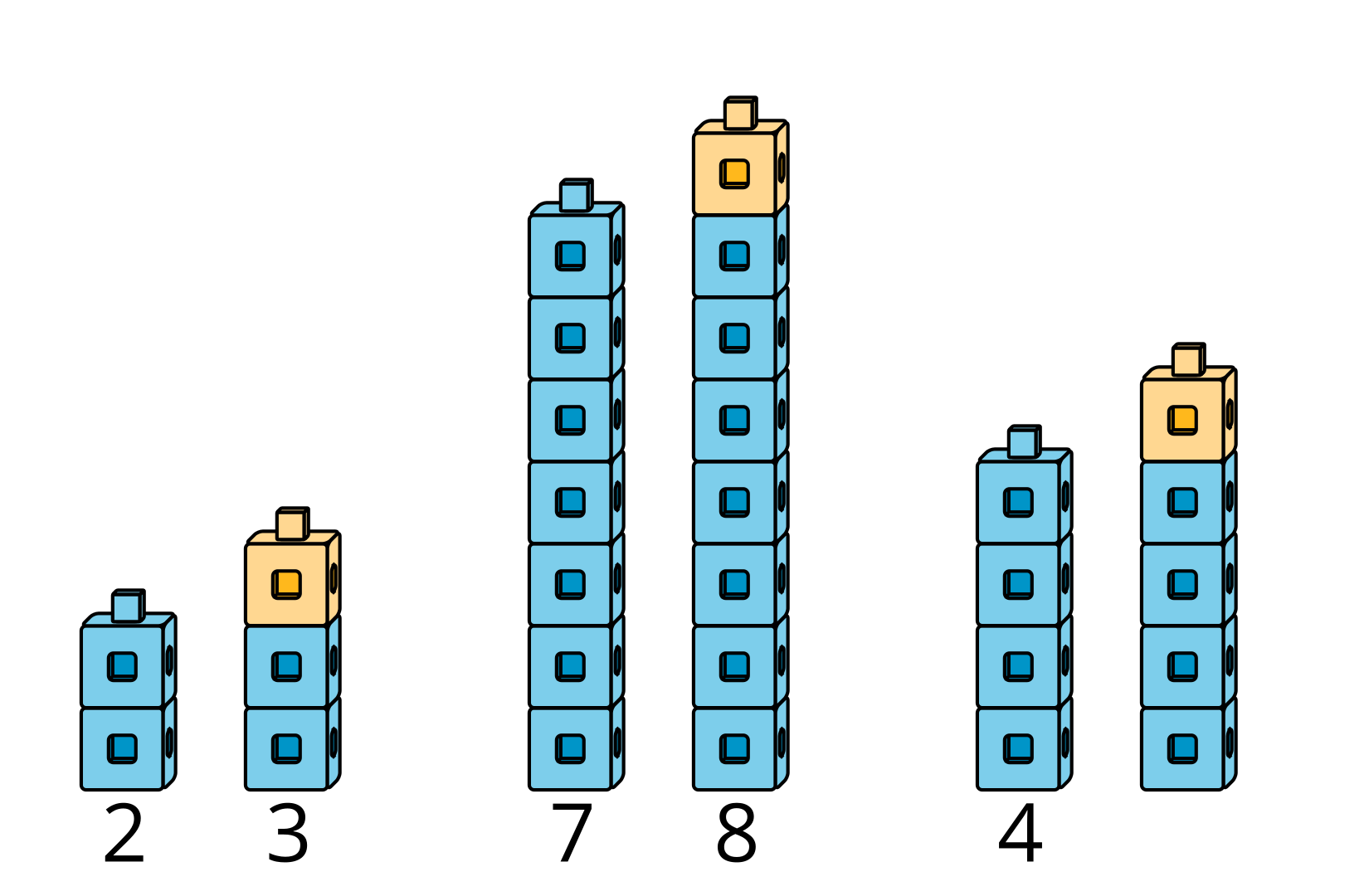 17.1: Add 0 and 1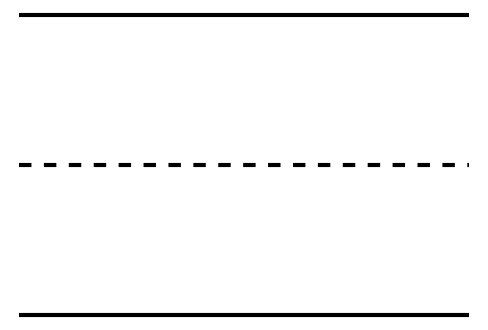 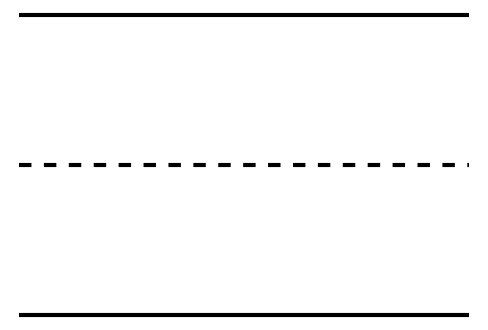 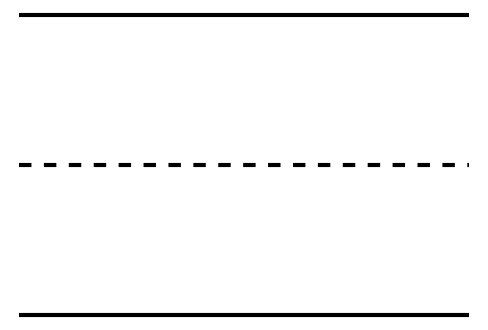 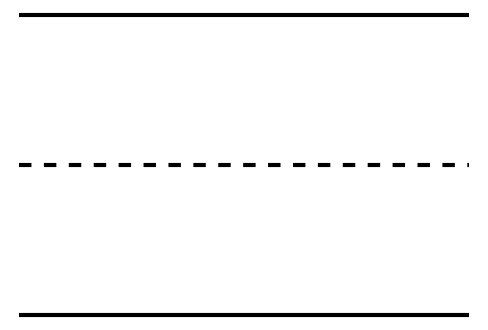 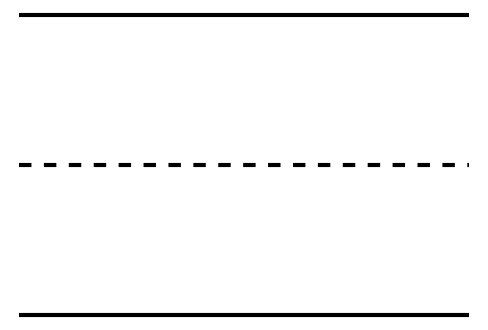 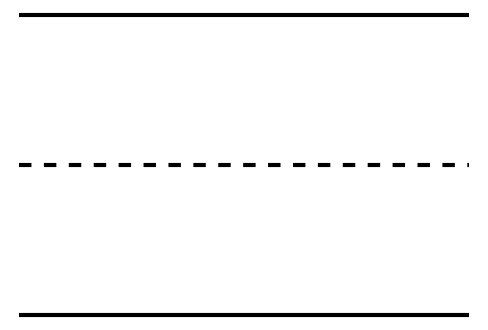 17.2: Notice  and  Patterns4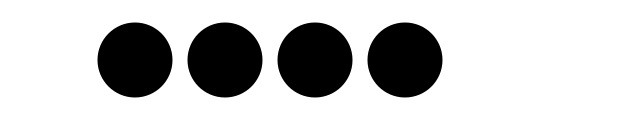 2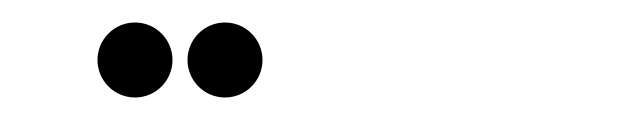 8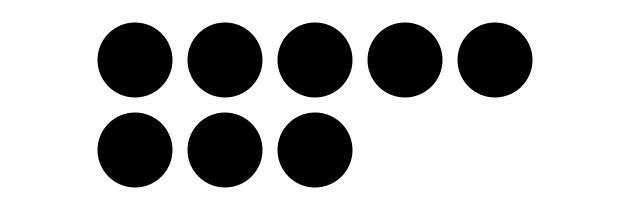 4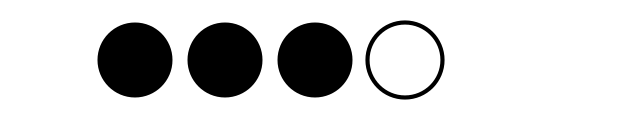 10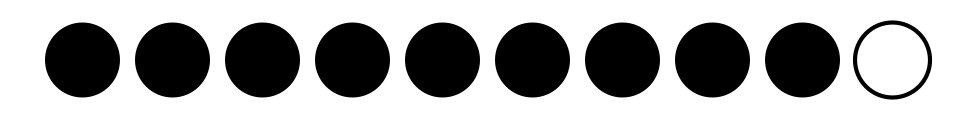 2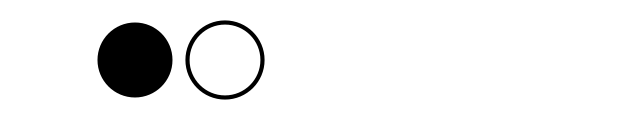 17.3: Introduce Find the Value of Expressions, Color the Total or DifferenceChoose a center.Find the Value of
Expressions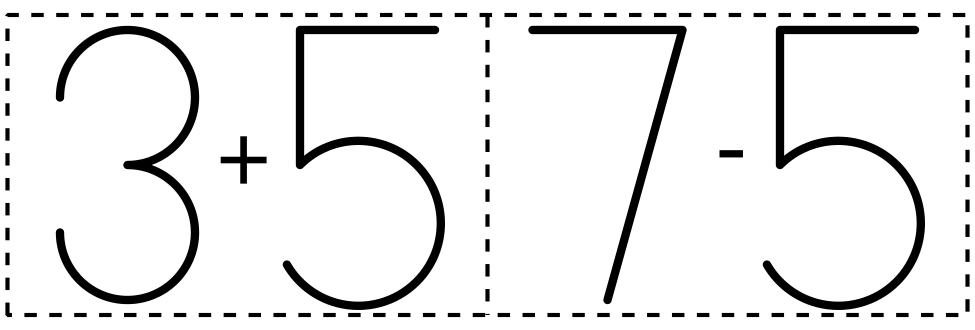 ​​​​​​Roll and Add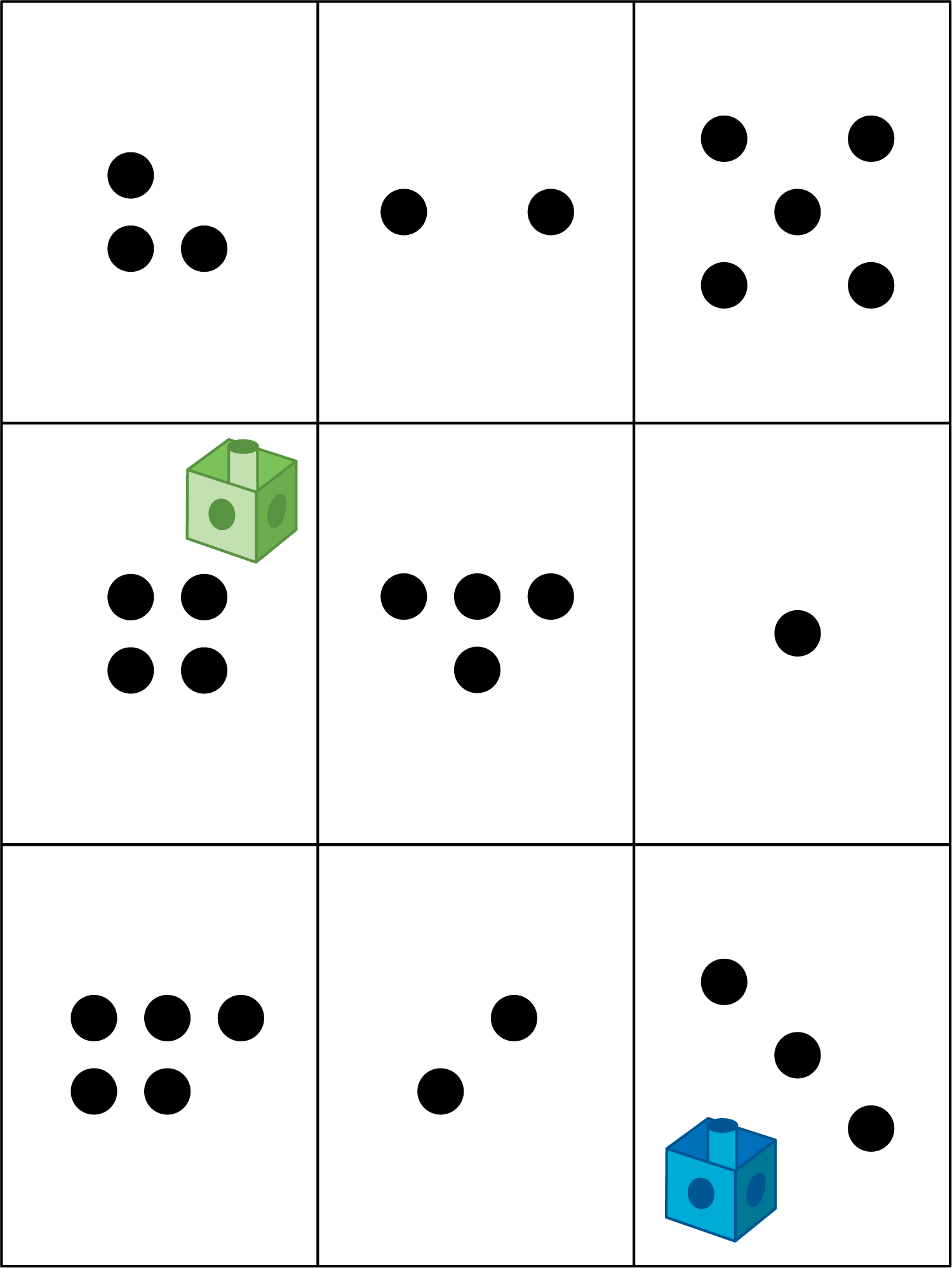 Shake and Spill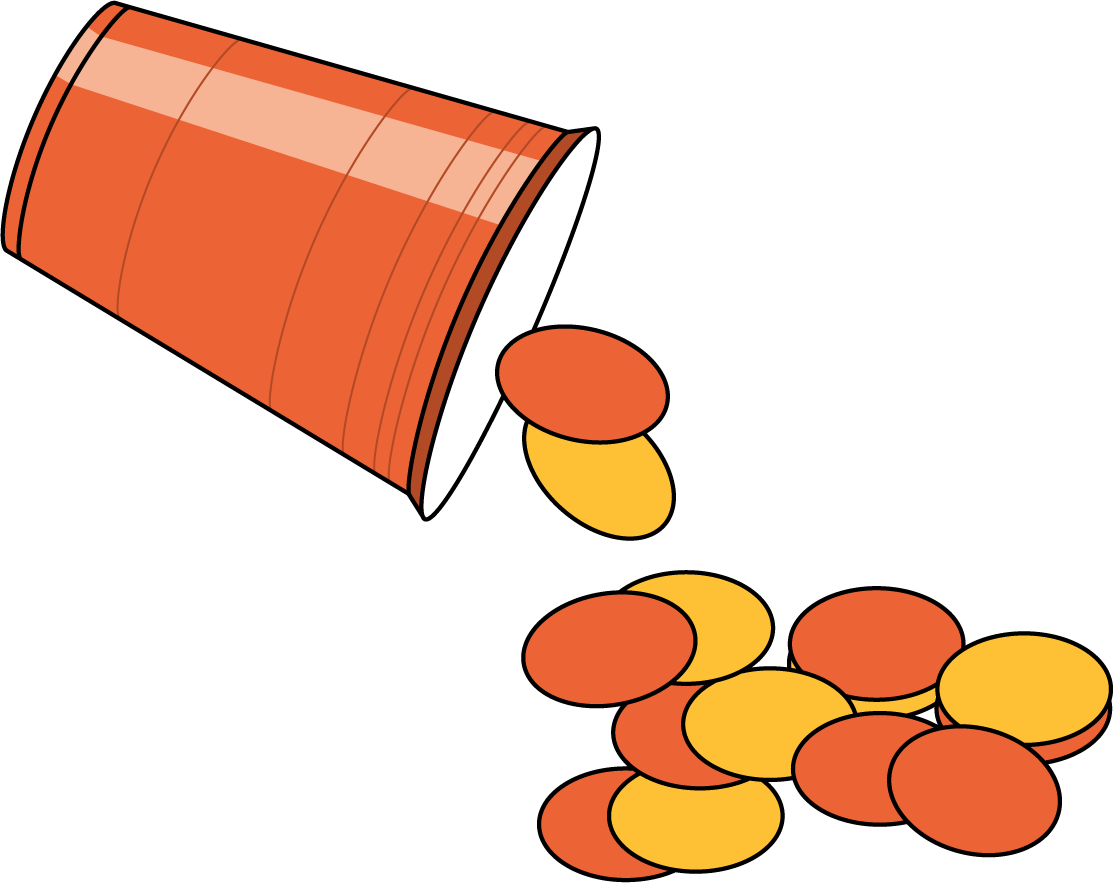 Math Stories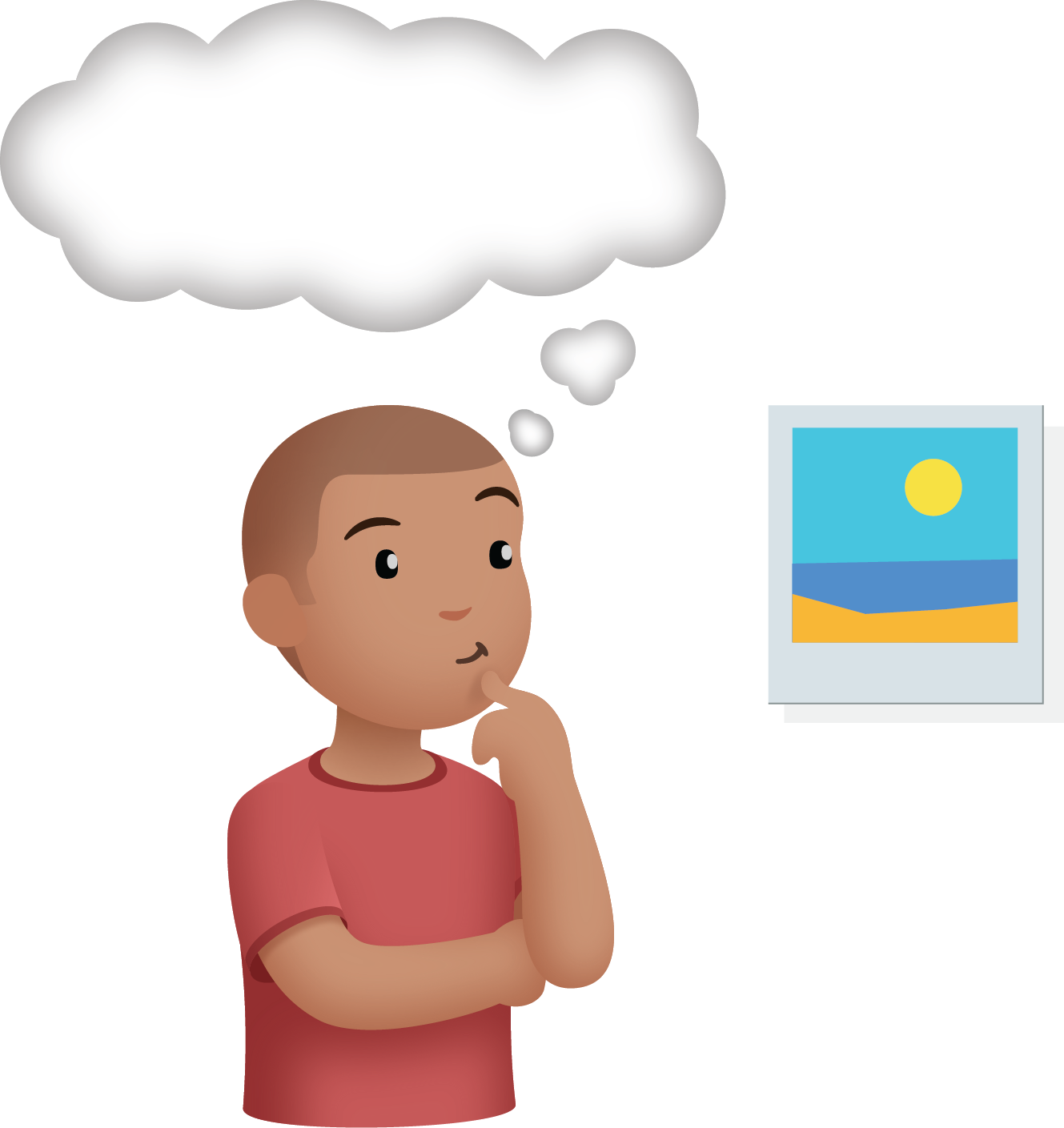 Number Race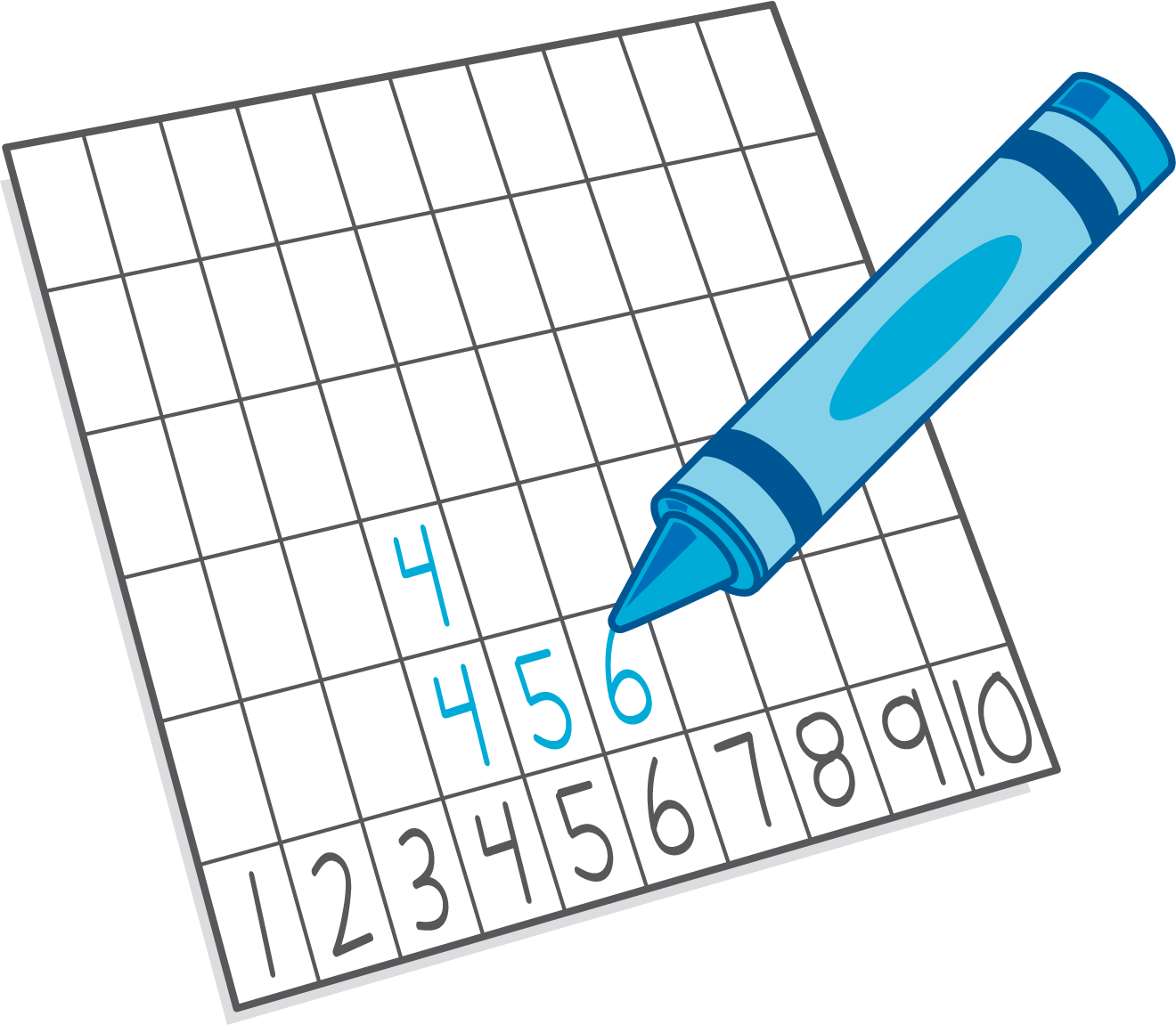 Section SummarySection SummaryIn this section, we used numbers and symbols to show when things are added and when things are subtracted, or taken away.We matched expressions to story problems and drawings.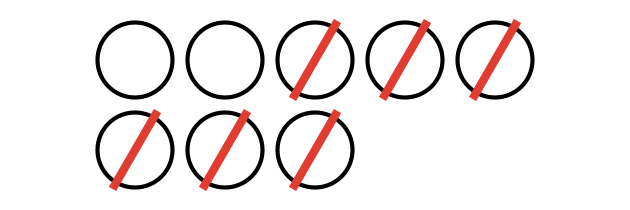 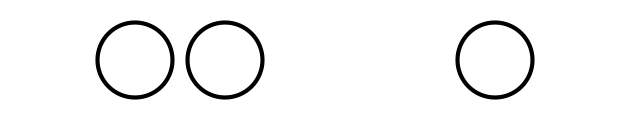 We used our fingers, objects, and drawings to find the value of expressions.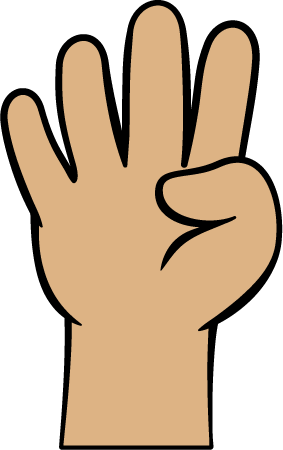 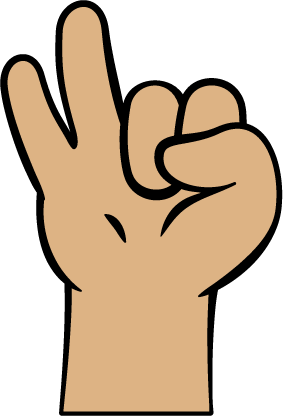 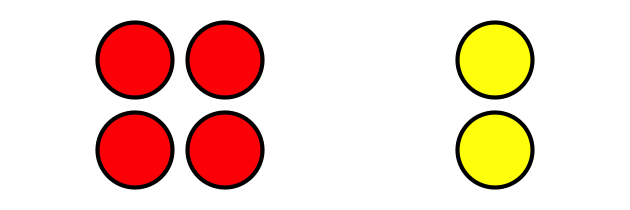 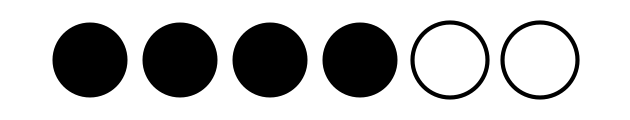 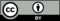 © CC BY 2021 Illustrative Mathematics®